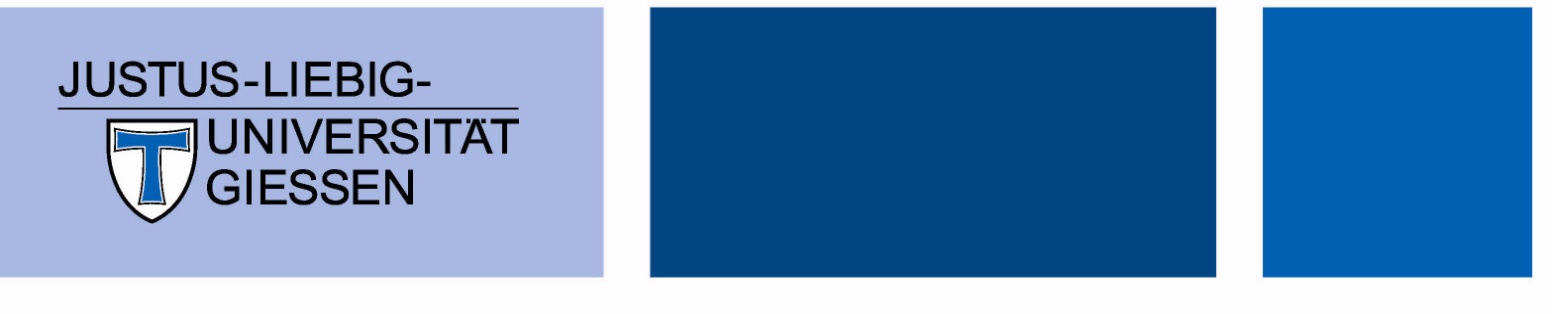 NameGCSC Teaching CentreTeaching Portfolio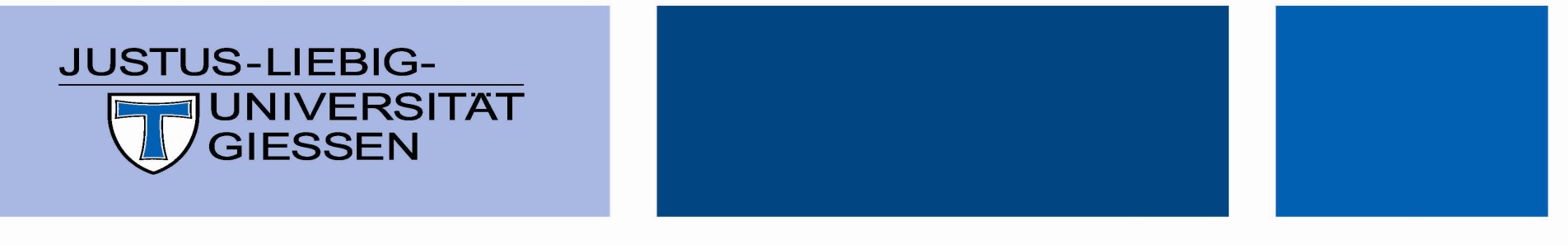 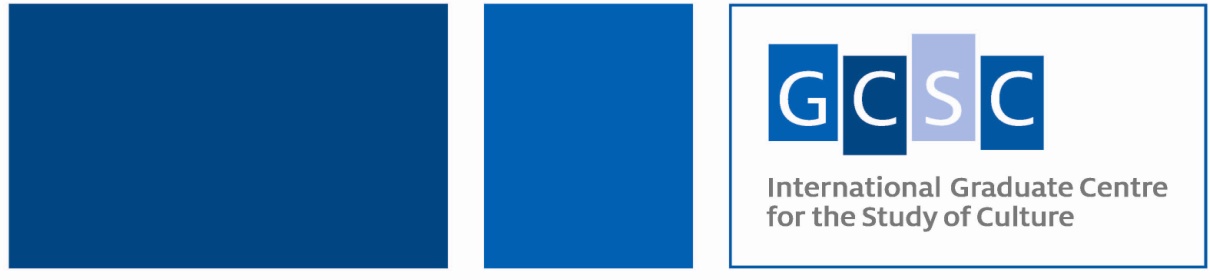 